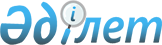 Об объявлении 1999 года Годом единства и преемственности поколенийУказ Президента Республики Казахстан от 30 декабря 1998 года № 4187

      Учитывая мнение и предложения общественности, в целях развития взаимосвязи поколений и укрепления единства казахстанского народа ПОСТАНОВЛЯЮ: 



      1. Объявить 1999 год Годом единства и преемственности поколений. 



      2. Правительству Республики Казахстан: 

      1) в срок до 15 января 1999 года образовать Государственную комиссию по проведению Года единства и преемственности поколений. 



      Предложить войти в состав Государственной комиссии руководителям политических партий, иных общественных объединений, национально-культурных центров, творческих союзов, религиозных организаций; 



      поручить акимам областей, г.г.Астаны, Алматы, руководителям центральных исполнительных органов создать аналогичные комиссии; 

      2) до 20 января 1999 года утвердить план мероприятий по проведению Года единства и преемственности поколений; 

      3) финансирование мероприятий по Году единства и преемственности поколений производить в порядке, установленном законодательством; 



      4) в средствах массовой информации обеспечить широкое и своевременное освещение хода реализации мероприятий, предусмотренных в рамках Года единства и преемственности поколений; 

      5) поручить Государственной комиссии по проведению Года единства и преемственности поколений продолжить работу, проводившуюся в Годы общенационального согласия и памяти жертв политических репрессий, народного единства и национальной истории. 

      3. Настоящий Указ вступает в силу со дня опубликования.      Президент 

Республики Казахстан 

 (специалист: Р.Жантасова) 

 
					© 2012. РГП на ПХВ «Институт законодательства и правовой информации Республики Казахстан» Министерства юстиции Республики Казахстан
				